              ПУБЛИЧНЫЙ ДОКЛАД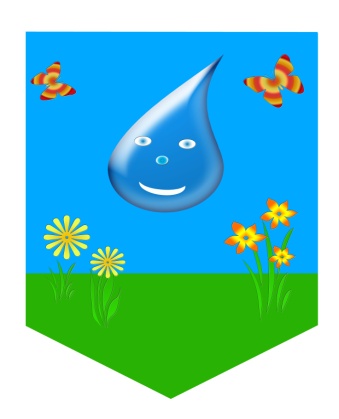    МУНИЦИПАЛЬНОГО БЮДЖЕТНОГО ДОШКОЛЬНОГООБРАЗОВАТЕЛЬНОГО УЧРЕЖДЕНИЯ«ДЕТСКИЙ  САД  «РОСИНОЧКА»2016 – 2017  учебный год                                             В детстве каждый новый день – находка…                                                                                                    (Оззи Озборн)Наша задача – сделать эти находки полезными подрастающему человеку.Информационная справка Муниципальное бюджетное дошкольное образовательное учреждение «Детский сад «Росиночка»  расположен по адресу: Социалистическая 7, город Тамбов, 392003, телефон 53-45-61.Проезд: автобусами №18 (44),55,14,17 - остановка «Учебный комбинат»; №1,50,52, троллейбус №1 – остановка «Трикотажная фабрика». E-mail: Rosinochkads@mail.ruАдрес официального сайта: http://rosinochkads.jimdo.com/Год основания – 1975г. До 1995 года образовательное учреждение находилось в ведении завода АРТИ,  с 01.01.1995 года передано в муниципальную собственность города, с 01.09.1999 по 03.07.2008 учреждение было начальной школой – детским садом, в настоящее время - детский сад. Общая характеристика учрежденияПроектная мощность - 280 чел. Общая площадь - 1892кв.м. Земельный участок - 10454.0 кв. м. Режим работы: с понедельника по пятницу с 7.00 до 19.00.Функционирует в соответствии с:      Федеральным законом  от 29 декабря 2012 г.№ 273-ФЗ «Об образовании       в Российской Федерации»      Федеральным государственным образовательным стандартом дошкольного образования (утв. приказом Министерства образования и науки РФ от 17.10.2013г № 1155) Санитарно-эпидемиологические правила и нормативы СанПиН 2.4.1.3049-13 «Санитарно-эпидемиологические требования к устройству, содержанию и организации режима работы дошкольных образовательных организаций» (утв. постановлением Главного государственного  санитарного врача РФ от 15.05.2013г.№ 26)Уставом учреждения (утвержден постановлением администрации города Тамбова от 11.06.2015 №4532Лицензией (68Л01№0000451), дающей право осуществлять образовательную деятельность по реализации основной образовательной программы дошкольного образования.Структура управления учреждениемУчредитель (Муниципальное образование городской округ – город Тамбов -  Администрация города Тамбова);  детский сад подведомственен управлению дошкольного образования Администрации города Тамбова.Руководство обеспечивает организацию управления педагогическим процессом на аналитико-диагностической основе,  позволяющей строить процесс управления на основе учета природосообразности каждого педагога, предоставляя возможность творческой самореализации.Форма самоуправления: Совет учреждения – Педагогический совет - Родительский комитет.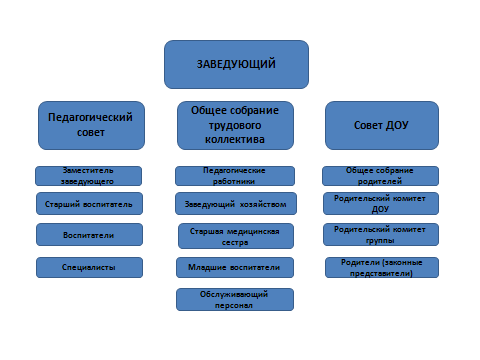    Воспитанники учреждения Воспитанники МБДОУ детского сада  «Росиночка» в 2016-2017 учебном году принимали активное участие в конкурсах: Совместно с родителями и педагогами, наши воспитанники стали победителями городского конкурса  кино-фото-видео работ «Тамбову -380! От воеводы до губернатора» (1 место) и  городского конкурса  детских архитектурных проектов «Город, в котором нам жить» (3 место).                    В течение года в учреждении проводились праздники, развлечения, досуги, квесты,  конкурсы декоративно-прикладного творчества: «Осенняя мазайка», «Новогодняя метелица», конкурс детского творчества по безопасности дорожного движения «Дорога глазами детей», музыкальные конкурсы: Муниципальный этап IV областного конкурса одарённых детей систем дошкольного и дополнительного образования детей «Искорки Тамбовщины» (3 место), городской конкурс певческого мастерства «Мелодии детства» (сертификат), фестиваль игры на музыкальных инструментах (сертификат), смотр строевой песни «Как хорошо быть генералом!» и др., в которых дети принимали активное участие и занимали призовые места. Разнообразные выставки детских работ:  выставка ко Дню повара «Любимый рецепт», «Самое красиво оформленное блюдо»,  «Волшебное рождество», «Подарок для любимых!», «Слава армии родной!», «Этот День Победы!», «Наши друзья-книги» к 135 - летию К. И. Чуковского позволили нам активизировать творческую деятельность воспитанников.В конце года, для родителей и жителей микрорайона, педагоги и воспитанники нашего учреждения представили музыкальную сказку по произведению К.И.Чуковского «Муха Цокотуха». Организация образовательной деятельности и качествопредоставляемых услуг          МБДОУ «Детский сад «Росиночка» реализует отечественную педагогическую систему, ведет образовательную политику в соответствии с законодательными и нормативными актами. Образовательный процесс регламентируется Образовательной программой дошкольного учреждения, разработанной участниками проектной группы детского сада и утвержденной на педсовете. Программа развития и Образовательная программа направлены на  реализацию цели и задач деятельности образовательного учреждения по созданию оптимальных условий для всестороннего формирования личности ребёнка с учётом его физического, психического развития, индивидуальных особенностей и возможностей, готовности к получению начального общего образования, обеспечению права семьи на доступное качественное дошкольное образование и воспитание  детей дошкольного возраста.Деятельность педагогического коллектива направлена на обеспечение  реализации основной общеобразовательной программы дошкольного образования:создание благоприятных условий пребывания детей дошкольного возраста для их оптимального физического, интеллектуального и личностного развития, обеспечение условий для интеграции детей с ОВЗ в единое образовательное пространство.обеспечение преемственности  педагогов и родителей в воспитании, образовании и развитии детей, становлении всех видов компетентностей дошкольников в соответствии с возрастом и индивидуальными возможностями каждого ребёнка.реализацию  программ дошкольного образования, в целях, задачах и технологиях которых,  прослеживается технология деятельностного подхода, развивающего обучения, которая способна стимулировать развитие творческого потенциала дошкольника.  создание предметно-развивающего образовательного пространства МБДОУ;повышение психолого-педагогической культуры и воспитательной компетентности родителей.В образовательную программу ежегодно вносятся необходимые коррективы.Качество образовательных услуг, оказываемых в детском саду, находится на достаточно высоком уровне, о чем свидетельствуют как отзывы родителей воспитанников, так и родителей, чьи дети только готовятся к поступлению в детский сад.  Анализ качества учебно-воспитательной работы                                          Уровень психологической готовности детей к обучению в школе      Отличительной особенностью организации образовательного пространства нашего детского сада  является направленность на развитие  личности ребенка с ее индивидуальным своеобразием, возрастными особенностями,  и разнотемповым  продвижением ребенка в образовательном маршруте.   На принципе научной обоснованности  и практической применимости построения образовательного пространства мы рассматриваем самодеятельную и творческую игру  в качестве «социального института» для дошкольника, формирующего  детское сообщество, создавая условия для самостоятельного познания, в котором особое значение имеет детское экспериментирование с новыми объектами. Обеспечиваем  единство воспитательных, развивающих и обучающих целей и задач процесса образования детей дошкольного возраста, интеграцию образовательных областей  в соответствии с возрастными  возможностями и особенностями воспитанников, спецификой и возможностями образовательных областей.Основываясь на комплексно – тематическом принципе  построения образовательного процесса мы обеспечиваем построение образовательного процесса на адекватных возрасту формах работы с детьми, проживание» ребенком содержания дошкольного образования во всех видах детской деятельности, мотивацию всех видов детской деятельности в ходе подготовки и проведения праздников.	Наличие специалистов обеспечивает возможность ведения непосредственной образовательной деятельности с детьми 3-7 лет по подгруппам, что способствует созданию комфортных условий, благоприятного психологического климата, реализацию дифференцированного и индивидуального подхода.Решение задач психолого-педагогической работы по развитию личностной сферы (личностных качеств) детей является приоритетным и осуществляется параллельно с решением основных задач, отражающих специфику образовательных областей программы.       Содержание коррекционной работы направлено на обеспечение коррекции недостатков в речевом развитии  и оказание помощи детям этой категории в освоении образовательной программы. Психолого – медико –педагогический  консилиум, согласно Положению о консилиуме МБДОУ,  регулирует работу службы сопровождения, коррекционно – развивающую работу педагогов, специалистов МБДОУ, взаимодействие с городским ПМПК по вопросам  выработки индивидуальных маршрутов сопровождения развития детей, нуждающихся в коррекционной помощи. Учителями-логопедами проводится квалифицированная коррекция речи детей в компенсирующей направленности, логопунктах, обеспечивается социальная реабилитация детей. В учреждении «Детский сад «Росиночка» работают специалисты: учителя - логопеды, педагог - психолог, музыкальные руководители, педагог дополнительного образования,  инструктор по физической культуре, которые обеспечивают диагностику, коррекцию, полноценное развитие личности каждого ребёнка.  Опираясь на ФГОС  дошкольного образования (пр.Министерства образования  от 17.10.2013. №1155), мы учитываем:                                                                                                  1) индивидуальные потребности ребенка, связанные с его жизненной ситуацией и состоянием здоровья, определяющие особые условия получения им образования (далее - особые образовательные потребности), индивидуальные потребности отдельных категорий детей, в том числе с ограниченными возможностями здоровья.Наши выпускники показывают высокий уровень творческой активности, любознательности.                                    Дополнительные образовательные услуги         На протяжении нескольких лет детский сад оказывает  как платные, так и бесплатные дополнительные образовательные услуги. Выбор направлений и программ определяет результат выявления образовательного заказа родителей. Услуги оказываются по основным направлениям развития: художественно-эстетическому, инллектуально – познавательному и физическому. В соответствии с направлениями деятельности разработаны авторские программы дополнительного образования. Направления дополнительных образовательных услуг, определены в соответствии с запросами родителей воспитанников, с учетом социума. Платные и бесплатные образовательные услуги оказываются в учреждении на договорной основе (договор с родителями (законными представителями), (договор с исполнителем услуги). Охват детей дополнительными образовательными услугами:- бесплатные услуги –  15 %;- платные услуги –      68%.Перечень платных образовательных услугПостановление № 9367 от 08.11.2013Охрана и укрепление здоровья детей           Нами выстроена система оздоровления детей, которая включает как оздоровительные, так и профилактические мероприятия. В них входят: фитотерапия, элементы атртерапии, игровой самомассаж, занятия физической культурой, система закаливания, дополнительная образовательная услуга «Занятие фитнесом». С целью повышения устойчивости организма к инфекциям  в осенне-весенний период, мы проводим витаминотерапию и ношение детьми «чесночных бус». Ежедневно с детьми проводятся закаливающие мероприятия, активно используются  упражнения, направленные на профилактику плоскостопия и формирование правильной осанки, развитие и совершенствование  двигательных умений и навыков детей, отработке у детей техники выполнения движений, развитию психофизических качеств: быстроты, выносливости, гибкости, ловкости, силы и координации движений. В ДОУ проводятся спортивные праздники и развлечения, как в спортивном зале, так и на спортивной площадке. С целью предоставления ребенку возможности реализовать свою потребность в движении и практического применения полученных знаний по формированию ценностного здорового образа жизни, в группах выделяется место для самостоятельной двигательной активности – «Спортивные уголки». В родительских уголках во всех возрастных группах ежемесячно размещается информация о детской заболеваемости и мерах по ее предупреждению. Важное место в создании условий для сохранения физического и психического здоровья придаётся адаптационным мероприятиям для вновь прибывших детей. С этой целью в ДОУ осуществляются комплексные медико-психолого-педагогические мероприятия в период адаптации.С педагогами учреждения регулярно вопросы здорового образа жизни затрагиваются в рамках педсоветов, семинаров, психологических тренингов (тренинг повышения самооценки, тренинг профессионального выгорания).  Совместно с ТОГБУЗ поликлиникой №3 им. В. Коваля ежегодно намечаются пути оздоровления детей по следующим направлениям:                                           -проведение закаливающих процедур;                                                                        -  участие ребенка в различных формах физической активности  (в утренней гимнастике, физкультурных занятиях, спортивных развлечениях);                          -  проведение гимнастики после сна и т.д.                                                      Осуществляется медико-педагогический контроль за выполнением оздоровительных мероприятий, физическим развитием детей. Постоянно ведется поиск новых методов оздоровления детей в условиях дошкольного учреждения. Огромное значение в работе с детьми педагогический коллектив уделяет двигательной активности на протяжении всего дня:*разнообразные физкультурные занятия (игровые, сюжетно-ролевые игры, интегрированные занятия, занятия-соревнования)*физкультурные занятия на прогулке.*оздоровительный бег на свежем воздухе.*лечебные комплексы упражнений (на коррекцию и профилактику опорно-двигательного аппарата, гимнастика для глаз, дыхательная гимнастика, пальчиковые игры).*организация «дней здоровья», « Недели здоровья», спортивных праздников.*релаксация под музыку.Уровень физического развития воспитанников и  овладение детьми необходимыми навыками и умениями по образовательной области «Физическое развитие»  остается высоким и составляет  88%, что на 22% выше показателей начала учебного года. Это  объясняется тем, что с детьми работает не один специалист по физическому воспитанию и прослеживается преемственность в содержании обучения, формах, методах и приемах работы всех специалистов ДОУ.       Анализируя заболеваемость детей можно сделать следующий вывод: качественный анализ данной проблемы позволил определить комплекс положительных сторон в деятельности ДОУ, способствующих снижению заболеваемости воспитанников.Условия осуществления образовательного процесса          Материально-техническое обеспечение      МБДОУ «Детский сад «Росиночка»  размещено в двухэтажном здании. Рядом с основным зданием расположена зона игровой территории, которая включает в себя групповые участки, общую физкультурную площадку. Выделена площадь для хозяйственной зоны. Территория детского сада ограждена забором. В учреждении имеются административные и служебные помещения, групповые помещения, включающие: игровую, спальню, туалетную комнату, раздевалку, буфетную. Для реализации педагогических задач в детском саду имеются оборудованные дополнительные помещения, в которых с дошкольниками проводятся специально организованные занятия, блоки совместной деятельности, праздники, досуги, выставки, конкурсы, театрализованные представления, дополнительные образовательные услуги.Данные о наличии специально оборудованных помещений для организации воспитательно-образовательного процессаМебель и игровое оборудование подобраны с учетом санитарных и психолого-педагогических требований. В группах созданы условия для самостоятельной, художественной, творческой, театрализованной, двигательной деятельности.Для информационного обеспечения образовательного и управленческого процесса в учреждении имеется 12 компьютеров, 1 мультимедийный проектор, 3 единицы оргтехники, 5 телевизоров. 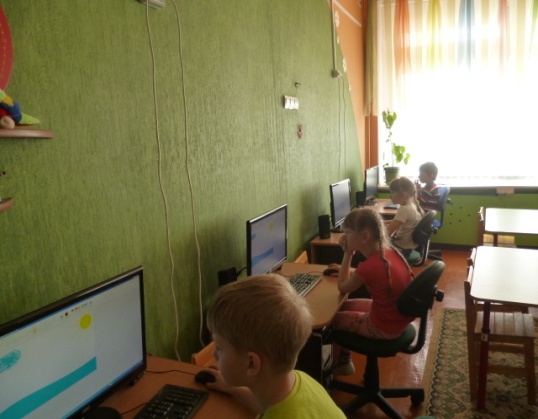 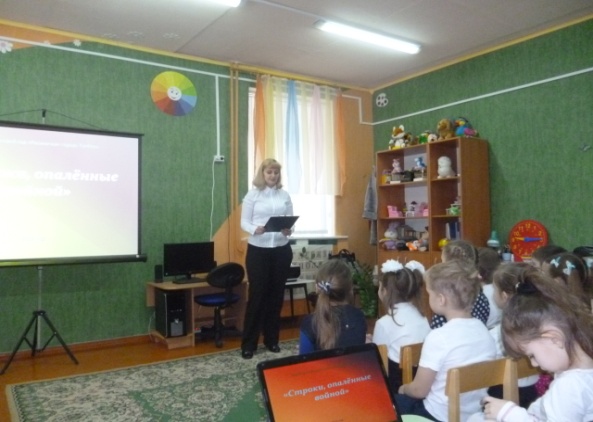 Образовательная среда создана с учетом возрастных возможностей детей, индивидуальных особенностей воспитанников и конструируется таким образом, чтобы в течение дня каждый ребенок мог найти для себя увлекательное занятие. В каждой возрастной группе созданы условия для самостоятельной, художественной, творческой и двигательной деятельности. Мебель, игровое оборудование приобретено   с учетом санитарных и психолого-педагогических требований. 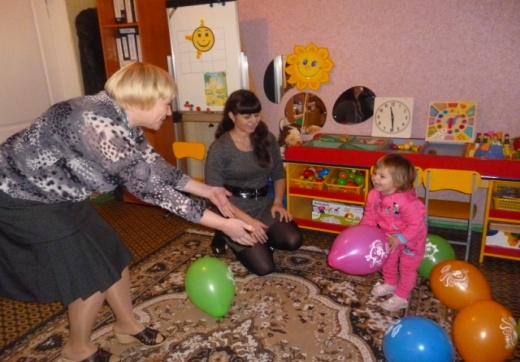 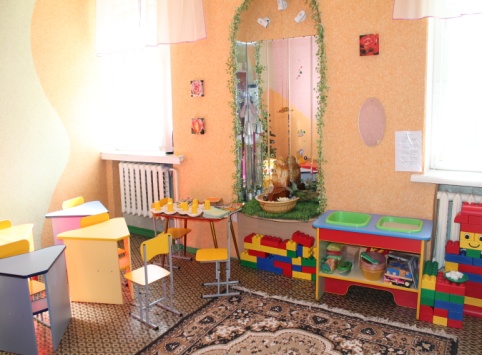 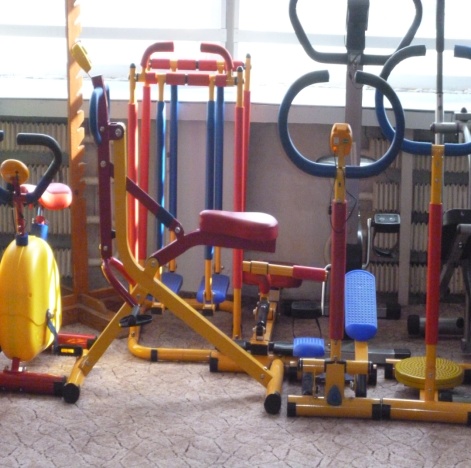 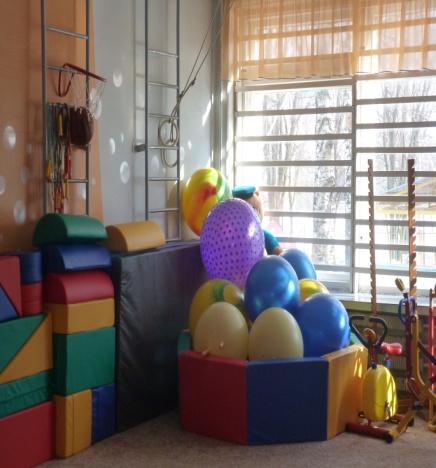  Обеспечение безопасностиБезопасность воспитанников, работников  детского сада осуществляется следующими организациями: Отдел вневедомственной охраны при УВД по Октябрьскому району  - тревожная кнопка;СПМ -68;ФГУП «Охрана»Управление Федеральной службы по надзору в сфере защиты прав потребителей и благополучия человека по Тамбовской области - соблюдение санитарных норм;ООО "Дезинфекционная " - дератизация помещений (обработка помещений);МЛПУ детская городская поликлиника им. Валерия Коваля" -  осмотры дошкольников, МЛПУ № 1 - медицинские осмотры сотрудников.Медицинское обслуживание   детей детского сада строится на основе нормативно правовых документов:- Приказ Министерства образования и науки РФ от 30.06.1992 №186/272 «О совершенствовании системы медицинского обеспечения детей в ДОУ»;- Санитарно-эпидемиологических требований к устройству, содержанию и организации режима работы в дошкольных образовательных организаций от 15мая 2013 г. N 26 «Об утверждении СанПиН 2.4.1.3049-13».В целях своевременного выявления отклонений в здоровье воспитанников в детском саду ежедневно проводится мониторинг состояния здоровья детей, 1 раз в месяц анализ посещаемости и заболеваемости.Благодаря профилактической работе по оздоровлению детей и системе работы по физическому воспитанию уменьшилось количество пропусков по болезни.Организация питанияВ учреждении организовано разнообразное четырех разовое питание на основе примерного 20-дневного меню. Поставка продуктов питания осуществляется ежедневно специализированными организациями по безналичному расчету на основе заключенных договоров с предоставлением сертификатов качества и указанием сроков реализации продуктов:ЧП «Желудков» - мясо, колбасные изделия;ООО «Парма» - рыба, мясо курицы;ИП «Мордасов» - молоко, кефир; ООО «Тамбовская молочная компания»- творог, сметана, сыр;ОАО «Хлебокомбинат» - хлебобулочные изделия;ООО "Союз" – бакалея, крупы;ИП «Белевитина Л.И.» - овощи, фруктыКадровое обеспечение     Педагогический коллектив дошкольного учреждения составляет 26 человек, Учреждение укомплектовано педагогическими кадрами на 100 %. Образовательный процесс в ДОУ  обеспечивают следующие специалисты:  -старший воспитатель -1 чел.  -воспитатели -18 чел.  -музыкальные руководители -2 чел.  -педагог дополнительного образования -1 чел.  -педагог – психолог -1 чел.  -учителя –логопеды -2 чел.  -инструктор по физической культуре-1 чел.        В  детском саду сформирован профессионально грамотный и творческий коллектив. Уровень квалификации  педагогических работников образовательного учреждения для каждой занимаемой должности соответствует квалификационным характеристикам  по соответствующей должности. Таблица 1. Сравнительная диаграмма по  повышению квалификацииТаблица 2. Сравнительная диаграмма по  уровню образованияТаблица 3. По стажу педагогической работыКурсовую подготовку имеют 100 % (26 чел). Педагогические  работники  имею достаточный  образовательный и квалификационный уровень для  качественного воспитания и развития детей  в учреждении. С целью повышения профессионального уровня педагогов методической службой использовались разнообразные формы работы: теоретические семинары, мастер-классы, консультации, семинары-практикумы, недели профессионального мастерства по различным направлениям дошкольного образования.Кадровый состав педагогического коллектива имеет хорошие перспективы в своем дальнейшем профессиональном развитии.Средний возраст педагогического коллектива –35 лет.Методическая работа            Основными формами методической работы с воспитателями  по реализации ФГОС  были мероприятия, направленные на освоение педагогом позиции субъекта, реализующего деятельностный подход, а так же способствующие формированию контрольно–оценочных навыков, развитию рефлексивной позиции. Наиболее значимыми в 2016-2017 уч. году с методической точки зрения являлись: педагогический совет «Родной край». Были проведены консультации: «Приобщение детей к региональной культуре, истории родного края», «Декоративно – прикладное искусство Тамбовского края», мастер – класс «Лучшая методическая разработка  по развитию творческого потенциала у дошкольников посредством приобщения к истории и культуре родного края»,  проведена тематическая проверка  по организации работы в ДОУ разработаны методические рекомендации по проблеме ознакомления и приобщения дошкольников к истории и культуре родного края. Получило начало создание библиотеки  тамбовских авторов.конкурс художественно - прикладного творчества «Моя Родина - Тамбов», опытные педагоги активно делятся опытом работы с молодыми воспитателями по организации работы по краеведению.
В учреждении ежемесячно  проводились теоретические семинары, семинары- практикумы, лекции, презентации, анкетирование, консультации, открытые занятия с использованием инновационных  педагогических технологий (развивающее обучение, индивидуальных подход, метод проектов, здоровьесберегающие технологии, личностно – ориентированная модель воспитания детей, ИКТ). Установление и поддержка контактов с социальными партнерами      Современное дошкольное учреждение не может успешно реализовывать свою деятельность и развиваться без широкого взаимодействия с социумом.В практике работы МБДОУ «Детский сад «Росиночка» широко использованы возможности социального окружения для решения воспитательных и образовательных задач, поддержания имиджа активного творческого учреждения в микрорайоне.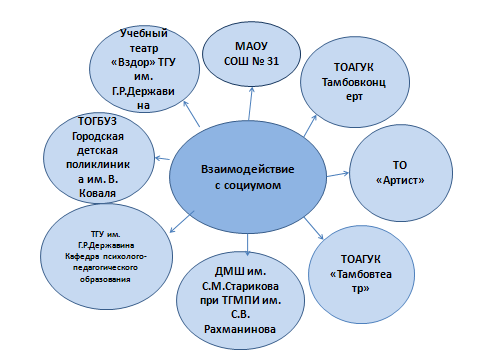 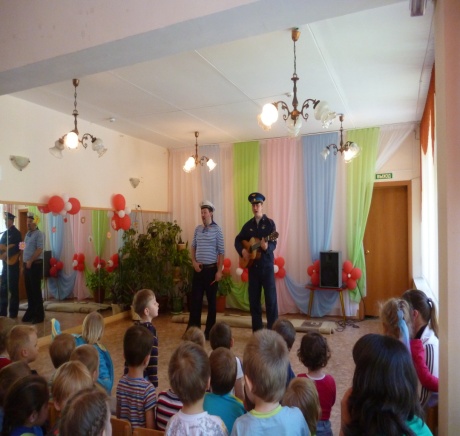 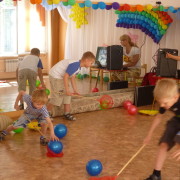 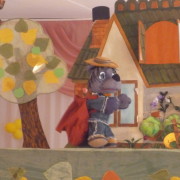 Финансовые ресурсы и их использование            Источниками финансовых средств  учреждения являются:бюджетные поступления городского округа – города Тамбова;родительская плата за содержание ребенка в ДОУ (20%);доходы от платных дополнительных образовательных услуг.В 2016-2017  учебном году учреждению выделены  средства на :ремонт центрального входа, туалетной комнаты группа №7. приобретения оборудования для пищеблока и прачечной;приобретение детских шкафов и кроватей.Полученные учреждением за 2016 – 2017 уч. год часть родительской платы и часть доходов от платных образовательных услуг) в установленном порядке потрачены на обеспечение функционирования учреждения и развитие предметно-развивающей среды, в том числе:приобретение хозяйственного инвентаря приобретение постельного белья приобретение канцтоваров прочие расходы строительные материалыКроме того, родителями  воспитанников групп №1, 2 ,5. 7, 8, 10, 11  был проведен косметический ремонт игровых и спальных помещений.  .  Приобрели жалюзи в группы  №6.    Выводы:                                                                                                                                    1. Задачи плана воспитательно-образовательной работы на 2016- 2017 учебный год выполнены на 98.8 %.2. Повысился теоретический и практический уровень профессионального мастерства педагогов.3. Улучшено качество подготовки детей к школе за счет использования современных образовательных и здоровьесберегающих технологий.В 2017 – 2018  учебном году необходимо обратить особое внимание на: Создание условий, максимально обеспечивающих развитие и саморазвитие детей на основе психоэмоционального благополучия. Обеспечить дальнейшее совершенствование предметно-развивающей среды, завершить паспортизацию групповых помещений.       Расширение работы сетевого взаимодействия с организациями  культуры, дополнительного образования.  Совершенствование работы с социальными  партнерами с целью решения образовательных задач ДОУ. Совершенствование разнообразных форм работы с родителями воспитанников. 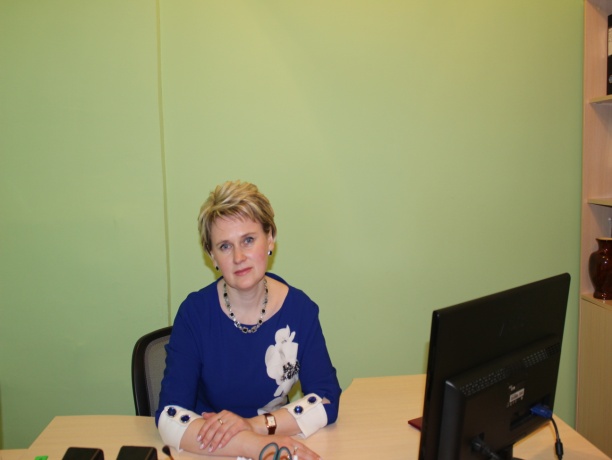 Руководитель учреждения  – заведующий детским садом                                Ивлиева Любовь  АлександровнаНазвание платной услуги Количество занятий (в мес.) Стоимость платной услуги Ф.И.О. педагога Азбуковедение 4 занятия 180 рублей Стивкина Наталия ВладимировнаПопова Татьяна НиколаевнаЗанимательная математика 4 занятия 180 рублей Стивкина Наталия ВладимировнаПопова Татьяна НиколаевнаЛогика для дошкольников 8 занятий 300 рублей Милованова Светлана Владимировна Обучение детей рисованию, живописи, графике, скульптуре, народным промыслам 4 занятия 180 рублей Суворина Светлана ВладимировнаОбучение хореографии 8 занятий 300 рублей Сысоева Лилия ВладимировнаОбучение детей английскому языку8 занятий210Баклыкова Марина НиколаевнаНазначениеФункциональное использование1.Музыкальный зал1.Музыкальные занятия2.Индивидуальная работа над вокалом 3.Музыкальные праздники, развлечения4.Занятия хоровой студии 5.Обучение  хореографии 6.Театрализованные представления, детские спектакли, постановки7.Общие родительские собрания8.Совещания 9.Вариативные формы (группа кратковременного пребывания)2.Спортивный зал1.Физкультурные занятия2.Спортивные праздники, досуги3.Занятия на тренажерах4. Дополнительные образовательные услуги по физическому направлению4. Методический кабинет1. Заседания творческих групп2.  Консультации для педагогов3. Библиотека (психолого-педагогическая, методическая, детская литература)4. Консультации для  родителей5.Логопедический кабинет (2)1. Индивидуальная коррекционная работа учителя-логопеда 2.Консультации для родителей6.Кабинет психолога1. Индивидуальная коррекционная работа педагога – психолога2. Заседания ПМПк3.Вариативные формы (группа по развитию творческих способностей детей раннего возраста не посещающих детский сад)7.Кабинет дополнительных занятий1. ООД  (« Первые шаги в мир английского языка»), 2.  Платные образовательные услуги  («Развитие творческих способностей детей средствами  изобразительного искусства», «Азбуковедение»).Компьютерный класс1.ООД («Занимательная информатика»). 2.Платные образовательные услуги  («Логика для дошкольников», «Занимательная математика).8. Медицинский блок1. Лечебно-профилактические процедуры2. Изучение антропометрических данных3. Картотека индивидуальных карт развития ребенка 9. Групповые комнаты1. Организация  совместной деятельности2.Организация игровой и свободной познавательной детской деятельности 3. Мини-игротеки 10. Приемные1. Организация приема детей в ДОУ2. Первичные медицинские осмотры детей 3. Родительские информационные уголки4. Выставки продуктов детской деятельности (рисунки, аппликации, изделия из пластилина и глины, конструкторские постройки и др.)11. Спальные комнаты1. Организация дневного сна детей.12. Спортивная площадка1. Физкультурные занятия на свежем воздухе2. Площадка для спортивных и подвижных детских игр (футбол, волейбол, настольный теннис, оборудование для бега, прыжков, лазания, подлезания и др.)3. Площадка по отработке правил дорожного движения (с разметками)Высшая квалификационная  категория520Первая квалификационная  категория1453Соответствуют занимаемой должности 00Не имеют квалификационной категории727Высшее образование2285Среднее специальное312Продолжают обучение в ВУЗе 14